Become a member of your Harmony School of Science PTO and help support our students and our school.  Your dues go directly to activities, programs, and supplies that make our school great. Membership meetings will be held monthly and attendance is encouraged but not required.  In addition, there are many volunteer opportunities that will help you connect with teachers and other students at our school.  Please help us make this school year something special to remember.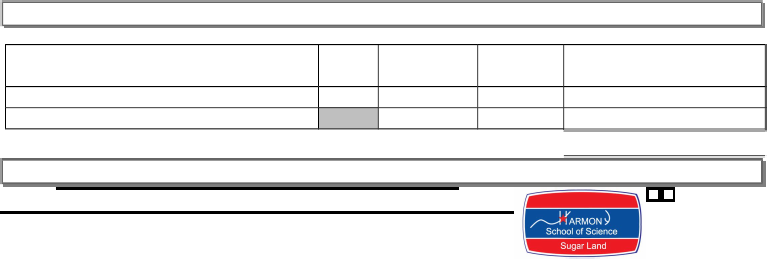 Contact Information (optional) Address: 									 E-mail #1:                          										E-mail #2: 											Home Phone:										Cell Phone:								           Please text me  Yes   NoWould you like a spirit shirt? 								      T-shirt size(s)Student Information:  Volunteer (please indicate any interests or special skills you may want to bring to our PTO)Turkey Trot Fun Run	Spring Carnival		Holiday Decorations              Winter Gala		Box Tops			Classroom helperValentine Grams	Landscaping/ Beautification	Fundraising/ SponsorshipOther Skills/ Interests:																																					Parent/ Guardian NameDues  ($10)Adult Name:Student NameGrade/SectionT-shirt sizeDuesY-XSY-SY-MY-LSMLTotal